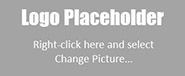 This Code of Conduct establishes basic rights and responsibilities that are to be expected between  members and by shedders towards the public, supporting and expanding upon the Shedders Pledge.A fundamental attribute of the  is that it is a place where members can attend, expecting to be treated with respect and in a dignified manner, enjoying the facilities while feeling both involved and included. Equally, each member has a responsibility to treat others to the same standards.Should there be a difference of opinion, or a member attending the shed in a distressed state, members must withdraw to a safe place and calmly discuss and hopefully resolve any issues as peers. If an issue remains, then members must follow the grievance resolution process as per the rules of the association. No other actions by the management committee or the involved members that may confound the issue are to take place until that process is complete.Members must also:Comply with the rules and policies as issued and amended from time to time.Not bring alcohol or other drugs, nor be under the influence of the same at any time unless specifically permitted for an event and alcoholic refreshments are permitted by a committee member for functions within the lease.Follow the instructions of the supervisors/coordinators.Not do anything illegal, or of a nature that would bring the shed disrepute.Not operate nor access equipment or enter areas if not trained or authorised.Not make any statements to media or via social media on behalf of the men’s shed unless authorised to do so by the Chair or nominated delegate.Not conduct yourself in a manner that is abusive, whether physically, mentally, sexually, racially, or by the vilification of others.I have read and understood this Code of Conduct and agree to its terms.Name	Signature	DateWhen completed please return form to  Secretary.